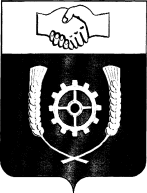   РОССИЙСКАЯ ФЕДЕРАЦИЯ                                      Р Е Ш Е Н И ЕСОБРАНИЯ ПРЕДСТАВИТЕЛЕЙМУНИЦИПАЛЬНОГО РАЙОНА           КЛЯВЛИНСКИЙ           Самарской области            31.08.2022  г. № 154О внесении изменений в решение Собрания представителей муниципального района Клявлинский  Самарской области  от 31.08.2021 г. № 75 «Об утверждении Положения о муниципальном земельном контроле в границах муниципального районаКлявлинский Самарской области»В соответствии с Федеральным законом от 31.07.2020 № 248-ФЗ «О государственном контроле (надзоре) и муниципальном контроле в Российской Федерации», Уставом муниципального района Клявлинский Собрание представителей муниципального района Клявлинский РЕШИЛО:1. Внести в решение Собрания представителей муниципального района Клявлинский Самарской области от 31.08.2021 г. № 75 «Об утверждении Положения о муниципальном земельном контроле в границах муниципального района Клявлинский Самарской области» (далее – Решение) следующие изменения:1) пункт 1.7. Положения изложить в следующей редакции:«1.7. Комитетом в рамках осуществления муниципального земельного контроля обеспечивается учет объектов муниципального земельного контроля.Комитетом осуществляется отнесение объектов муниципального земельного контроля к определенной категории риска в соответствии с настоящим Положением.».2) абзац 2 пункта 3.4. Положения изложить в следующей редакции:«В случае если при проведении профилактических мероприятий установлено, что объекты контроля представляют явную непосредственную угрозу причинения вреда (ущерба) охраняемым законом ценностям или такой вред (ущерб) причинен, должностное лицо, уполномоченное осуществлять муниципальный земельный контроль, незамедлительно направляет информацию об этом руководителю комитета для принятия решения о проведении контрольных мероприятий.».3) пункт 3.5. Положения дополнить подпунктом «5» следующего содержания:«5) профилактический визит».4) раздел 3 Положения дополнить пунктом «3.11» следующего содержания:«3.11. Профилактический визит проводиться в соответствии с требованиями, установленными статьей 52 Федерального закона от 31.07.2020 № 248-ФЗ «О государственном контроле (надзоре) и муниципальном контроле в Российской Федерации».Профилактический визит проводится должностным лицом, уполномоченным осуществлять муниципальный земельный  контроль, в форме профилактической беседы по месту осуществления деятельности контролируемого лица либо путем использования видео-конференц-связи. В ходе профилактического визита контролируемое лицо информируется об обязательных требованиях, предъявляемых к его деятельности либо к принадлежащим ему объектам контроля, их соответствии критериям риска, основаниях и о рекомендуемых способах снижения категории риска, а также о видах, содержании и об интенсивности контрольных (надзорных) мероприятий, проводимых в отношении объекта контроля исходя из его отнесения к соответствующей категории риска.Обязательные профилактические визиты проводятся в отношении контролируемых лиц, приступающих к осуществлению деятельности в определенной сфере, а также в отношении объектов муниципального контроля, отнесенных к категориям чрезвычайно высокого, высокого и значительного риска.Срок проведения обязательного профилактического визита не может превышать 1 рабочий день.Руководитель комитета по ходатайству должностного лица, уполномоченного осуществлять муниципальный земельный контроль, проводящего обязательный профилактический визит, может продлить срок его проведения не более чем на 3 рабочих дня. О проведении обязательного профилактического визита контролируемое лицо уведомляется комитет  не позднее, чем за пять рабочих дней до даты его проведения.Контролируемое лицо вправе отказаться от проведения обязательного профилактического визита, уведомив об этом комитет  не позднее, чем за три рабочих дня до даты его проведения.При проведении профилактического визита контролируемым лицам не могут выдаваться предписания об устранении нарушений обязательных требований. Разъяснения, полученные контролируемым лицом в ходе профилактического визита, носят рекомендательный характер. В случае, если при проведении профилактического визита установлено, что объекты контроля представляют явную непосредственную угрозу причинения вреда (ущерба) охраняемым законом ценностям или такой вред (ущерб) причинен, должностное лицо, уполномоченное осуществлять муниципальный земельный контроль, незамедлительно направляет информацию об этом руководителю комитета для принятия решения о проведении контрольных (надзорных) мероприятий.».2. Настоящее решение вступает в силу со дня его официального опубликования.Председатель Собрания представителей муниципального района Клявлинский                                                             Т.Л.СомоваГлава  муниципального районаКлявлинский  Самарской области                                                                     И.Н.Соловьев